Краснодарский крайМуниципальное образование город АрмавирМУНИЦИПАЛЬНОЕ БЮДЖЕТНОЕ ДОШКОЛЬНОЕ ОБРАЗОВАТЕЛЬНОЕ УЧРЕЖДЕНИЕ ДЕТСКИЙ САД № 20Отчет о антикоррупционных мероприятиях за 1 полугодие 2017 г.Заведующий МБДОУ №20                         И.Н.Дуплеева№ п/пМеры противодействияСрокиОтветственный1Обновление «Нормативно-правовыхдокументов по противодействию коррупции» ЯнварьЗаведующий2Проведение совещания педагогического коллектива с целью профилактики коррупционных действий в сфере образования. Сотрудники ДОУ ознакомлены с законодательными документами по антикоррупционной деятельности в сфере образования, с Федеральным законом "О противодействии коррупции" от 25.12.2008 № 273-ФЗ.Февраль Заведующий, ст. воспитатель3Пополнение  новым информационным материалом стенда  детского сада.Февральст. воспитатель4Постоянное обновление информации о деятельности детского сада на официальном сайте.Ежемесячно ст. воспитатель 5Проверка персональных данных, предоставляемых кандидатами при приеме на работу в дошкольное учреждение.Постоянно Заведующий, делопроизводитель 6Постоянно контролируется недопущение фактов неправомерного взимания денежных средств с родителей (законных представителей).Постояннозаведующий7Проведен опрос среди родителей о качестве оказываемых услуг  ДОУМай-июньзаведующий8Ведение журнала учета обращений граждан и юридических лиц по фактам коррупционных проявлений. Обращений граждан о коррупционных действиях сотрудников детского сада не поступало.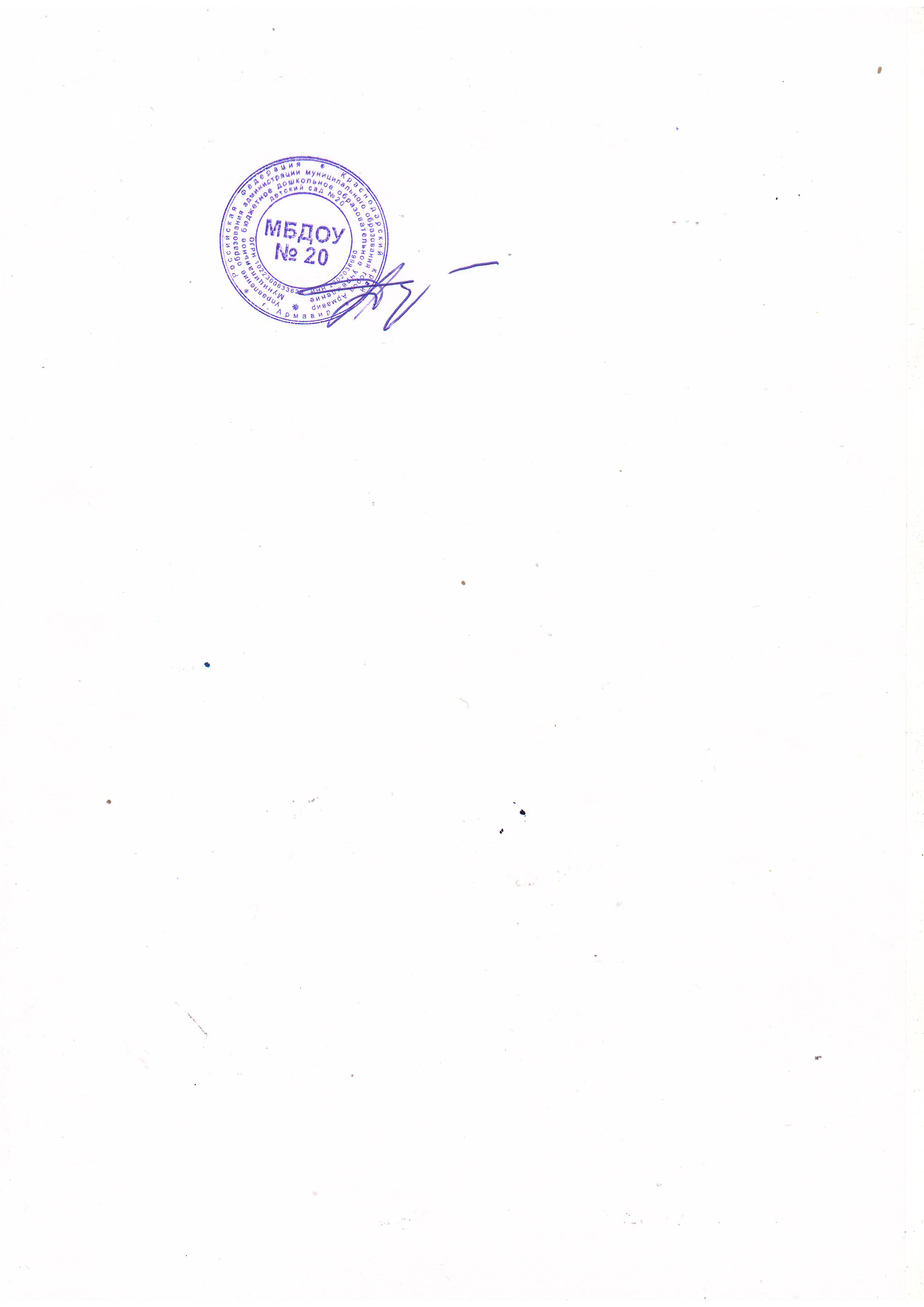 Ведение журнала учета обращений граждан и юридических лиц по фактам коррупционных проявлений. Обращений граждан о коррупционных действиях сотрудников детского сада не поступало.Ведение журнала учета обращений граждан и юридических лиц по фактам коррупционных проявлений. Обращений граждан о коррупционных действиях сотрудников детского сада не поступало.